Udaya Public School, Ayodhya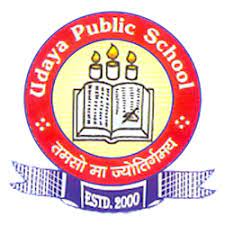 Summer Holiday Home Work2023-24Class IVMathsHope Make a model of Indian and International place value chart using colour paper.LoveMake a Sudoku puzzle and write it solution.OrMake a locker with a digital password using cardboard.Unity Make a method for crossword puzzle. (you can use 4 operations addition subtraction multiplication and division to make it)ZealMake a timetable for 2 weeks every day record at least 5 activities where you can used any mathematical operation in daily life.Common QuestionMake a colourful scenery using mathematical shapes 2D or 3-D.ScienceLoveWrite about the discoveries and work of a scientist and also paste picture of the scientist on a A4 size paper.Hope Write about 4 simple machines and also paste pictures of the machine.UnityWrite about a perfect balanced diet and also paste picture of the balanced diet.ZealWrite about 4 animals and there place of living also paste pictures of animals.Common QuestionFind 5 leaves around your house and paste it in your copy also write their names.EnglishUnityMake a chart of ‘The Sentence’ in innovative way and paste the picture on chart paper.ZealCollect and write 10 highlights of year 2022. Paste the picture also on chart paper.HopeWrite 10 sentences about how do you spend your summer vacation and how you help your parents at home.LoveDesign posters on the following topic:“KEEP THE EARTH GREEN “Or  “SAVE EARTH “Common QuestionRead one page daily and do 10 pages writing in your writing copy.GKUnity     Collect the following information for the given States. Also paste pictures on chart paper.Information: - capital, language, traditional dress, main food, festivals, main crops.States:- Uttar PradeshMaharashtraGujaratJammu and KashmirArunachal PradeshLoveHow well do you know your country? Name the following and paste pictures (on chart paper).Also write a few lines on each of them.National flagNational emblemNational animalNational birdNational anthemZealMake a flow chart of means of communications starting from the ancient to the modern. Paste or draw the pictures on chart paper.HopeWrite 150 words on” Our Ayodhya”. Paste pictures on A4 size paper.Common QuestionTAKE A POLITICAL MAP OF INDIA AND MARK ALL THE 29 STATES AND SEVEN UNION TERRITORIES IN IT. LEARN THE CAPITAL OF ALL STATES AND UNION TERRITORIES.ComputerCommon Question: Make a chart on “Evolution of Computer." LoveDraw the diagram of “Internet Explorer Window." on A4 size paper.Write few lines on the “Importance of Internet in Today's life" on A4 size paper.HopeDraw Microsoft PowerPoint window on A4 size paper. Draw Alphabet keys, Number keys, Function Keys on A4 size paper.Zeal HouseWrite 10 lines about Internet.Draw the diagram of Parts of Computer and colour it in a A4 size paper or Chart paper.Unity HouseMake a Chart showing different type of logo commands.Draw Microsoft Word Window on A4 size paper.      Social ScienceHopeMake a flow chart of all the means of communication. Support the chart with the help of pictures. Also find out and write the various means of mass communication.LoveCollect the following information from the given states. Also paste pictures to supplement the information such as capital, Language, Traditional dress, Main food, Festivals, Main crops, Monuments, Tourists spots, Industries.Uttar Pradesh  GujaratJammu and KashmirWest BengalTamil NaduUnityCreate a zoo. Take a chart paper. Collect and paste pictures of trees and animals found in the forest.ZealWrite the names of all the tributaries of Ganga River along with the names of cities (any 2) in which they flow.Hindiसमान्य प्रश्नप्रतिदिन एक पेज सुलेख लिखिए। (एक पतली कापी में )लव हाउसअपने मन पसंद त्योहार के बारे मे लिखिए।जील हाउसविभिन्न प्रकार के फूलों को एकत्र करके अपनी काँपी मे चिपकाइए।होप हाउस संतुलित आहार से आप क्या समझते है? इसका एक चार्ट तैयार कीजिए।यूनिटी  हाउसअगर किसान खेती करना छोड़ दे, तो क्या होगा? तीन रबी और तीन खरीफ फसलों के नाम पताकर के लिखिए।ArtCraft- Make a big size flower by using paper.Drawing- Make a scene of rainy season and colour it.